Reprezentativni primer - Obračun EKS na dan 25.05.2023.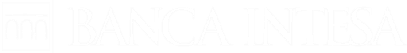 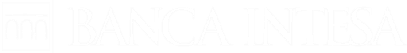 * Troškovi koji padaju na teret korisnika, koji ulaze u obračun efektivne kamatne stope, a na čiju visinu Banka nema uticaja. Napominjemo da se radi o okvirnim (prosečnim) iznosima na koje Banka ne utiče, a koji zavise od visine taksi i naknada eksternih institucija.Vrsta kreditaSpecijalna ponuda za mladeValuta kreditaEURKriterijumi za indeksiranjeU dinarskoj protivvrednosti po srednjem kursu NBSIznos kredita60.000,00 EURPeriod otplate60 meseciŠestomesečni anuitet7.186,22 EURNominalna kamatna stopa (na godišnjem nivou)6.742%, promenljiva*                                 (6M EURIBOR + 3,99% godišnja; 6M EURIBOR na dan 28.12.2022. godine iznosi 2,752%)EKS (na godišnjem nivou)7,64 %Ukupan iznos koji će korisnik vratiti             na kraju ugovornog perioda71.862,24 EURTroškovi koji padaju na teret korisnika, poznati su u trenutku oglašavanja i ulaze u obračun efektivne kamatne stopeTroškovi koji padaju na teret korisnika, poznati su u trenutku oglašavanja i ulaze u obračun efektivne kamatne stopeNaknada za obradu kreditnog zahteva600 EUR2 menice100 RSDIzveštaj Kreditnog biroa246 RSDUverenje o stanju poreskih obaveza640 RSD *Overa založne izjave10.800 RSD *Izdavanje lista nepokretnosti10 EUR*Procena vrednosti nepokretnosti100 EUR*Taksa za upis hipoteke20.000 RSD*